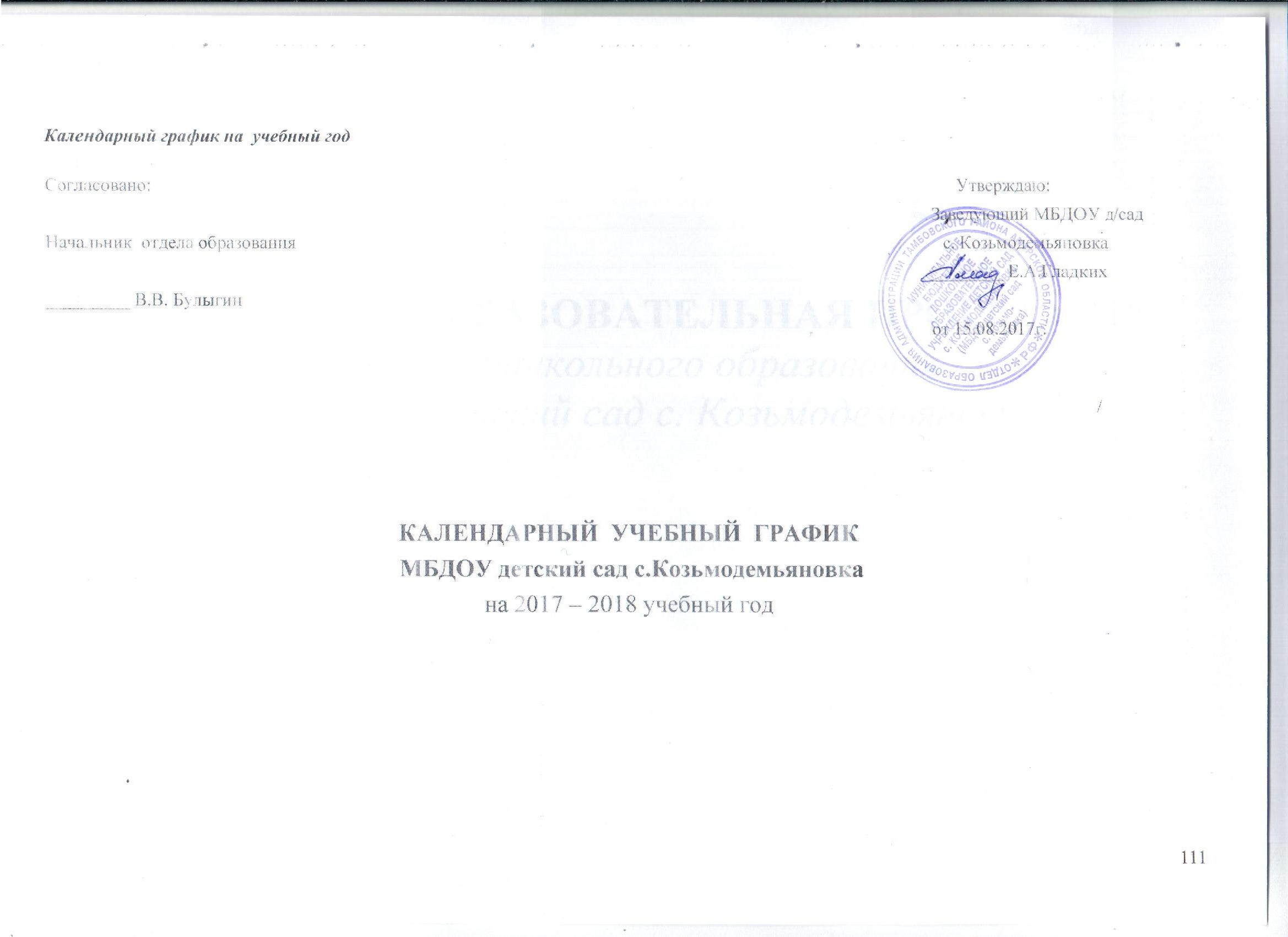 Рассмотрено и принято на  педагогическом совете: протокол №   4   «  14  »        августа 2017 г.Пояснительная записка к  календарному  учебному  графику.      Календарный учебный график – является локальным нормативным документом, регламентирующим общие требования к организации образовательного процесса в  учебном году в    группах дошкольного образования МБДОУ детский сад с.Козьмодемьяновка   (далее – ГДО).     Календарный учебный график  разработан  в соответствии с: • «Конвенцией о правах ребенка» (принятой резолюцией 44/25 Генеральной Ассамблеи от 20 ноября 1989 года), • Федеральным Законом «Об образовании в Российской Федерации» от 29 декабря  № 273 – ФЗ (глава 2, статья 28, часть 3), • Приказом Минобрнауки России «Об утверждении Порядка и организации осуществления образовательной деятельности по основным общеобразовательным программам – образовательным программам дошкольного образования» от 30.08.2013 г. № 1014,  • Приказом Минобрнауки России «Об утверждении ФГОС ДО» от 17.10.2013 г. № 1155, • Санитарно-эпидемиологическими правилами и нормативами СанПиН 2.4.1. 3049-13  «Санитарно-эпидемиологические требования к устройству, содержанию и организации режима работы дошкольных образовательных учреждений», утвержденными постановлением Главного государственного санитарного врача РФ  от 15.05.2013 г. №  26,  • Письмом Министерства образования Российской Федерации от 14.03.2000 № 65/23-16 «О гигиенических требованиях к максимальной нагрузке на детей дошкольного возраста в организованных формах обучения»,  • Лицензией  МБДОУ детский сад с.Козьмодемьяновка;  • Уставом  МБДОУ детский сад  с.Козьмодемьяновка    Содержание календарного учебного графика учреждения включает в себя следующее:  - режим работы ГДО,  - продолжительность учебного года,  - количество недель в учебном году,  - сроки проведения каникул, их начало и окончание,  - работа ГДО в летний период,  - сроки проведения мониторинга достижения детьми планируемых результатов освоения основной общеобразовательной программы дошкольного образования,  - праздничные дни,  - перечень проводимых праздников для воспитанников,  - план взаимодействия с семьями воспитанников – как участниками образовательного процесса.    Календарный учебный график обсуждается и принимается Педагогическим советом, утверждается приказом заведующего д/садом и согласуется с Учредителем  до начала учебного года. Все изменения,  вносимые   в календарный учебный график,  утверждаются приказом  директора школы по согласованию с Учредителем и доводятся до всех участников образовательного процесса.  МБДОУ д/сад 3 29 с. Раздольное  в установленном законодательством Российской Федерации порядке несёт ответственность за реализацию не в полном объёме образовательных программ в соответствии с календарным учебным графиком.                                                  Календарный учебный график  на 2017 - 2018 уч. годСодержаниеНаименование возрастных группНаименование возрастных группНаименование возрастных группНаименование возрастных группНаименование возрастных группНаименование возрастных группНаименование возрастных группСодержаниеПерваямладшаягруппа(1,5-3 лет)Вторая младшая группа(3-4 года)Средняя группа (4-5 лет)Старшая группа (5-6 лет)Старшая группа (5-6 лет)Подготовительная группа (6-7 лет)Подготовительная группа (6-7 лет)1Количество возрастных групп11111112Продолжительность учебного годас 01.09.2017 г. по 29.05.2018 г.с 01.09.2017 г. по 29.05.2018 г.с 01.09.2017 г. по 29.05.2018 г.с 01.09.2017 г. по 29.05.2018 г.с 01.09.2017 г. по 29.05.2018 г.с 01.09.2017 г. по 29.05.2018 г.с 01.09.2017 г. по 29.05.2018 г.3Продолжительность:- учебной недели;- учебного года3Продолжительность:- учебной недели;- учебного годаУчебная неделя - 5 дней (понедельник - пятница). Выходные дни: суббота, воскресенье и праздничные дни в соответствии с законодательством Российской Федерации.Учебная неделя - 5 дней (понедельник - пятница). Выходные дни: суббота, воскресенье и праздничные дни в соответствии с законодательством Российской Федерации.Учебная неделя - 5 дней (понедельник - пятница). Выходные дни: суббота, воскресенье и праздничные дни в соответствии с законодательством Российской Федерации.Учебная неделя - 5 дней (понедельник - пятница). Выходные дни: суббота, воскресенье и праздничные дни в соответствии с законодательством Российской Федерации.Учебная неделя - 5 дней (понедельник - пятница). Выходные дни: суббота, воскресенье и праздничные дни в соответствии с законодательством Российской Федерации.Учебная неделя - 5 дней (понедельник - пятница). Выходные дни: суббота, воскресенье и праздничные дни в соответствии с законодательством Российской Федерации.Учебная неделя - 5 дней (понедельник - пятница). Выходные дни: суббота, воскресенье и праздничные дни в соответствии с законодательством Российской Федерации.3Продолжительность:- учебной недели;- учебного года34 недели34 недели34 недели34 недели34 недели34 недели34 недели4Летний оздоровительный периодс 01.06.2018 г. по 31.08.2018 г.Во время которого проводится ООД только эстетическо-оздоровительного цикла (музыкальные, спортивные, изобразительного искусства), а также спортивные и подвижные игры, спортивные праздники, экскурсии и другое.с 01.06.2018 г. по 31.08.2018 г.Во время которого проводится ООД только эстетическо-оздоровительного цикла (музыкальные, спортивные, изобразительного искусства), а также спортивные и подвижные игры, спортивные праздники, экскурсии и другое.с 01.06.2018 г. по 31.08.2018 г.Во время которого проводится ООД только эстетическо-оздоровительного цикла (музыкальные, спортивные, изобразительного искусства), а также спортивные и подвижные игры, спортивные праздники, экскурсии и другое.с 01.06.2018 г. по 31.08.2018 г.Во время которого проводится ООД только эстетическо-оздоровительного цикла (музыкальные, спортивные, изобразительного искусства), а также спортивные и подвижные игры, спортивные праздники, экскурсии и другое.с 01.06.2018 г. по 31.08.2018 г.Во время которого проводится ООД только эстетическо-оздоровительного цикла (музыкальные, спортивные, изобразительного искусства), а также спортивные и подвижные игры, спортивные праздники, экскурсии и другое.с 01.06.2018 г. по 31.08.2018 г.Во время которого проводится ООД только эстетическо-оздоровительного цикла (музыкальные, спортивные, изобразительного искусства), а также спортивные и подвижные игры, спортивные праздники, экскурсии и другое.5Режим работы группы ДО : -в учебном году;- в летний оздоровительный периодс 7.30 до 18.00 (10,5ч.)с 7.30 до 18.00 (10,5ч.)с 7.30 до 18.00 (10,5ч.)с 7.30 до 18.00 (10,5ч.)с 7.30 до 18.00 (10,5ч.)с 7.30 до 18.00 (10,5ч.)с 7.30 до 18.00 (10,5ч.)с 7.30 до 18.00 (10,5ч.)с 7.30 до 18.00 (10,5ч.)с 7.30 до 18.00 (10,5ч.)с 7.30 до 18.00 (10,5ч.)с 7.30 до 18.00 (10,5ч.)с 7.30 до 18.00 (10,5ч.)с 7.30 до 18.00 (10,5ч.)6График каникулЗимние каникулы – 31.12.2017 г. – 10.01.2018 г.Летние каникулы – 01.06.2018 г. – 31.08.2018 г.Зимние каникулы – 31.12.2017 г. – 10.01.2018 г.Летние каникулы – 01.06.2018 г. – 31.08.2018 г.Зимние каникулы – 31.12.2017 г. – 10.01.2018 г.Летние каникулы – 01.06.2018 г. – 31.08.2018 г.Зимние каникулы – 31.12.2017 г. – 10.01.2018 г.Летние каникулы – 01.06.2018 г. – 31.08.2018 г.Зимние каникулы – 31.12.2017 г. – 10.01.2018 г.Летние каникулы – 01.06.2018 г. – 31.08.2018 г.Зимние каникулы – 31.12.2017 г. – 10.01.2018 г.Летние каникулы – 01.06.2018 г. – 31.08.2018 г.Зимние каникулы – 31.12.2017 г. – 10.01.2018 г.Летние каникулы – 01.06.2018 г. – 31.08.2018 г.7Сроки проведения мониторинга достижения детьми планируемых результатов освоения основной общеобразовательной программы дошкольного образованияПсихолого – педагогический мониторинг:2 раза в год – сентябрь/апрельСентябрь – 15.09.17г.-26.09.17г.Апрель – 20.04.18г.-27.04.18г.Психолого – педагогический мониторинг:2 раза в год – сентябрь/апрельСентябрь – 15.09.17г.-26.09.17г.Апрель – 20.04.18г.-27.04.18г.Психолого – педагогический мониторинг:2 раза в год – сентябрь/апрельСентябрь – 15.09.17г.-26.09.17г.Апрель – 20.04.18г.-27.04.18г.Психолого – педагогический мониторинг:2 раза в год – сентябрь/апрельСентябрь – 15.09.17г.-26.09.17г.Апрель – 20.04.18г.-27.04.18г.Психолого – педагогический мониторинг:2 раза в год – сентябрь/апрельСентябрь – 15.09.17г.-26.09.17г.Апрель – 20.04.18г.-27.04.18г.Психолого – педагогический мониторинг:2 раза в год – сентябрь/апрельСентябрь – 15.09.17г.-26.09.17г.Апрель – 20.04.18г.-27.04.18г.Психолого – педагогический мониторинг:2 раза в год – сентябрь/апрельСентябрь – 15.09.17г.-26.09.17г.Апрель – 20.04.18г.-27.04.18г.8Выпуск детей в школу30.05.2018г.30.05.2018г.9Организованная  образовательная  деятельность (ООД)Организованная  образовательная  деятельность (ООД)Организованная  образовательная  деятельность (ООД)Организованная  образовательная  деятельность (ООД)Организованная  образовательная  деятельность (ООД)Организованная  образовательная  деятельность (ООД)Организованная  образовательная  деятельность (ООД)Организованная  образовательная  деятельность (ООД)Начало  и окончание ООДУтроУтроУтроУтроУтроУтроУтроНачало  и окончание ООД1 МЛ.2МЛ.СРЕДНЯЯСРЕДНЯЯСТАРШАЯПОДГ-ЯПОДГ-ЯНачало  и окончание ООД: 9.00-9.10: 9.30-9.401. 9.00-9.152. 9.30-9.451. 9.00-9.202. 9.30-9.401.9.00-9.252.9.35-10.003.10-10 -10.351.9.00-9.252.9.35-10.003.10-10 -10.351. 9.00-9.302. 9.40-10.103. 10.20-10.50Начало  и окончание ООДВторая половина дня (вечер)Вторая половина дня (вечер)Вторая половина дня (вечер)Вторая половина дня (вечер)Вторая половина дня (вечер)Вторая половина дня (вечер)Вторая половина дня (вечер)Начало  и окончание ООД: 15.35-15.45------          ….          ….------------Объем нагрузки в неделю, не более (кол-во мин) 2 часов 2 ч. 30 мин.3 ч. 20 мин.5 ч. 5 ч. 7ч7чПродолжительность ООД (в день)2 -не более 10 мин. каждое2 -не более 15 мин. каждое2 -не более 20 мин. каждое3 -не более 25 мин. каждое3 -не более 25 мин. каждоеПерерыв между ООДне менее 10 минне менее 10 минне менее 10 минне менее 10 минне менее 10 минне менее 10 минне менее 10 мин11Организация дней здоровья----1 раз в квартал1 раз в квартал1 раз в квартал1 раз в квартал1 раз в квартал12Анализ заболеваемости детей1 раз в квартал1 раз в квартал1 раз в квартал1 раз в квартал1 раз в квартал1 раз в квартал1 раз в квартал13Периодичность проведения групповых родительских собраний1-ое собрание– августДалее:1 раз в квартал1 раз в квартал1 раз в квартал1 раз в квартал1 раз в квартал1 раз в квартал1 раз в квартал14Праздничные (выходные дни)1 – 4 ноября .- День народного единства1 – 10 января . – новогодние каникулы21 – 23 февраля . – День защитника Отечества7-9 марта . – Международный женский день1 – 4 мая . – Праздник Весны и труда9 – 11 мая . – День Победы12 – 14 июня . – День России1 – 4 ноября .- День народного единства1 – 10 января . – новогодние каникулы21 – 23 февраля . – День защитника Отечества7-9 марта . – Международный женский день1 – 4 мая . – Праздник Весны и труда9 – 11 мая . – День Победы12 – 14 июня . – День России1 – 4 ноября .- День народного единства1 – 10 января . – новогодние каникулы21 – 23 февраля . – День защитника Отечества7-9 марта . – Международный женский день1 – 4 мая . – Праздник Весны и труда9 – 11 мая . – День Победы12 – 14 июня . – День России1 – 4 ноября .- День народного единства1 – 10 января . – новогодние каникулы21 – 23 февраля . – День защитника Отечества7-9 марта . – Международный женский день1 – 4 мая . – Праздник Весны и труда9 – 11 мая . – День Победы12 – 14 июня . – День России1 – 4 ноября .- День народного единства1 – 10 января . – новогодние каникулы21 – 23 февраля . – День защитника Отечества7-9 марта . – Международный женский день1 – 4 мая . – Праздник Весны и труда9 – 11 мая . – День Победы12 – 14 июня . – День России1 – 4 ноября .- День народного единства1 – 10 января . – новогодние каникулы21 – 23 февраля . – День защитника Отечества7-9 марта . – Международный женский день1 – 4 мая . – Праздник Весны и труда9 – 11 мая . – День Победы12 – 14 июня . – День России1 – 4 ноября .- День народного единства1 – 10 января . – новогодние каникулы21 – 23 февраля . – День защитника Отечества7-9 марта . – Международный женский день1 – 4 мая . – Праздник Весны и труда9 – 11 мая . – День Победы12 – 14 июня . – День России15Культурно - досуговая  деятельностьКультурно - досуговая  деятельностьКультурно - досуговая  деятельностьКультурно - досуговая  деятельностьКультурно - досуговая  деятельностьКультурно - досуговая  деятельностьКультурно - досуговая  деятельностьКультурно - досуговая  деятельность15Сентябрь(01.09.2017 г.)Развлечение - «День Знаний» Развлечение - «День Знаний» Развлечение - «День Знаний» Развлечение - «День Знаний» Развлечение - «День Знаний» Развлечение - «День Знаний» 15Октябрь«Праздник Осени»«Праздник Осени»«Праздник Осени»«Праздник Осени»«Праздник Осени»«Праздник Осени»«Праздник Осени»15Ноябрь(28.11.2017  г.)«День матери»«День матери»«День матери»«День матери»«День матери»15Декабрь(24.12.2017 г.)Праздники - «Новый год у ворот»Праздники - «Новый год у ворот»Праздники - «Новый год у ворот»Праздники - «Новый год у ворот»Праздники - «Новый год у ворот»Праздники - «Новый год у ворот»Праздники - «Новый год у ворот»15Январь«Рождественский сувенир» - игры, забавы«Рождественский сувенир» - игры, забавы«Рождественский сувенир» - игры, забавы«Рождественский сувенир» - игры, забавы«Рождественский сувенир» - игры, забавы«Рождественский сувенир» - игры, забавы«Рождественский сувенир» - игры, забавыФевральСпортивное развлечение «Хочется мальчишкам в армии служить»Спортивное развлечение «Хочется мальчишкам в армии служить»Спортивное развлечение «Хочется мальчишкам в армии служить»Спортивное развлечение «Хочется мальчишкам в армии служить»ФевральРазвлечение – «Масленица»Развлечение – «Масленица»Развлечение – «Масленица»Развлечение – «Масленица»Развлечение – «Масленица»Развлечение – «Масленица»Развлечение – «Масленица»МартПраздник – «8 марта»Праздник – «8 марта»Праздник – «8 марта»Праздник – «8 марта»Праздник – «8 марта»Праздник – «8 марта»Праздник – «8 марта»АпрельСпортивный праздник – «День космонавтики»Спортивный праздник – «День космонавтики»Спортивный праздник – «День космонавтики»Спортивный праздник – «День космонавтики»МайПраздник – «День Победы»Праздник – «День Победы»Праздник – «День Победы»Праздник – «День Победы»МайПраздник – «Выпускной бал»Праздник – «Выпускной бал»ИюньСпортивный праздник – «День защиты детей»Спортивный праздник – «День защиты детей»Спортивный праздник – «День защиты детей»Спортивный праздник – «День защиты детей»Спортивный праздник – «День защиты детей»